MTC Annual Winter Conference	 & Trade ShowGolf Course Management Track7:30	Registration / Coffee & Sweets8:30-9:15  “Biological Control of Diseases to Reduce Pesticides Usage”Dr. Joe Doherty, University of Maryland9:15-10:00  “ABW Control + Fall Armyworms”Steve McDonald, Turfgrass Disease Solutions10:00-10:15	BREAK10:15-11:00  “Congressional Renovations + Hosting the BMW ChampionshipPete Wendt (Congressional CC) & Kyle Steidel (Caves Valley CC)11:00-11:45 “Abiotic Stresses of Turfgrass”Steve McDonald, Turfgrass Disease Solutions11:45-1:15  TRADE SHOW with lunch1:15-2:00  “Monitoring & Managing Organic Matter in Putting Greens for Playability & to Reduce Disease”Dr. Doug Linde, Delaware Valley Univ.2:00-2:45  “How Weather Effects your IPM Decisions for Pesticides and Fertility”Brad Jakubowski, Penn State University2:45-3:30  “USGA Year in Review”Elliott Dowling-USGA2021 MTC ConferenceSports Turf Management Track7:30	Registration / Coffee & Sweets8:30-9:15  “Lessons Learned in the Sports Turf Industry”Tom Kirsch, Mountain Branch Golf Club9:15-10:00  “Dealing with Wet Fields – From Playability to Diagnosis”Dr, Doug Linde – Delaware Valley Univ.	10:00-10:15	BREAK10:15-11:00 “Equipment Calibration to Insure Proper Fertilizer and Pesticide Application”Brad Jakubowski, Penn State University11:00-11:45  “Reduced Pesticide Needs using Biological Control of Diseases”Dr. Joe Doherty, University of Maryland11:45-1:15  TRADE SHOW with lunch1:15-2:00  “The Need to Implement MASTMA BMP’s”Geoff Rinehart, University of MarylandJason Bowers, MNCPPC2:00-2:45  “Tall Fescue for Sports Fields: Reducing Fertilizer and Pesticide Inputs”Brad Parks, Rutgers University2:45-3:30  “Research to comply with Montgomery Co. Organic Requirements”Shravya Peddigari, University of Maryland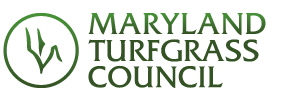 Lawn & Landscape Management Session7:30	Registration / Coffee & Sweets8:30-9:15  “Reduce Fertilizer & Pesticide Inputs with Proper Equipment Calibration”Brad Jakubowski, Penn State University9:15-10:00  “Managing Turf Problems & Executing Weed Control at Large-Scale Communities Utilizing Minimal Chemicals & Fertilizers”Brad Park, Rutgers University10:00-10:15	BREAK10:15-11:00  “Sound Fertility Practices to Reduce Pesticide Use on Turfgrass”Dr. Doug Linde, Delaware Valley Univ.11:00-11:45  “Why Seed is so Scarce & How it will Affect your Pesticide and Fertility Programs.Gordon Kretser, Chesapeake Valley Seed11:45-1:15  TRADE SHOW with lunch1:15-2:00   “Diseases of Ornamentals & Control with Minimal Pesticide & Fertilizer”Dr. David Clement, University of Maryland2:00-2:45  “Fall Armyworm-Identify & Control with Correct Products for Min. Inputs”Dr. Kevin Mathias, University of Maryland2:45-3:30  “Biological Approaches for Lawn Care”Geoff Rinehart, University of Maryland.